Договор №_____на  поставку  продукции УПГ ОАО «Сургутнефтегаз»(условия поставки самовывоз железнодорожным транспортом) г.Сургут	" __ " _______ 20__ г.Открытое акционерное общество «Сургутнефтегаз» (ОАО «Сургут-нефтегаз»), именуемое в дальнейшем Поставщик, в лице _______, действующего на  основании  _______, с одной стороны, и _______, именуемое в дальнейшем Покупатель, в лице _______, действующего на основании _______, с другой стороны, вместе именуемые «Стороны», заключили настоящий договор (далее – Договор) о нижеследующем:                1. ПРЕДМЕТ ДОГОВОРА1.1. Поставщик обязуется согласно заключенным договорам на организованных торгах (далее – сделкам), проводимых                                                ЗАО «Биржа «Санкт-Петербург», передать Покупателю продукцию УПГ                               ОАО «Сургутнефтегаз» (далее по тексту Договора - товар) на условиях  Договора, а Покупатель – принять товар  и услуги по наливу железнодорожных цистерн и оплатить в порядке и сроки, определенные Договором.1.2. Количество, номенклатура, цена и период поставки товара определяются Сторонами согласно выпискам из реестра договоров ЗАО «Биржа Санкт-Петербург» и условиям биржевого инструмента, по которому совершена сделка.1.3. Товар   должен   по   качеству   соответствовать   действующим стандартам, ГОСТ, техническим условиям и удостоверяться паспортом качества, выданным изготовителем – Управлением по переработке газа       ОАО «Сургутнефтегаз». Паспорт качества на товар предоставляется Поставщиком по письменному запросу Покупателя.2. УСЛОВИЯ ПОСТАВКИ,ПЕРЕХОД ПРАВА СОБСТВЕННОСТИ2.1. Поставка товара осуществляется в течение срока, указанного в выписках из реестра договоров ЗАО «Биржа Санкт-Петербург» и свойствах биржевого инструмента, по которому совершена сделка. Срок поставки исчисляется от более поздней из следующих дат:- даты фактической оплаты товара; - даты представления Покупателем отгрузочных реквизитов.При изменении отгрузочных реквизитов Поставщик оставляет за собой право произвести отгрузку товара в течение 30 (тридцати) календарных дней от даты изменения реквизитов.2.2. Отгрузочная разнарядка (заявка) должна быть подписана руководителем Покупателя, иметь печать Покупателя и содержать все данные, которые необходимы Поставщику для надлежащего исполнения условий Договора по поставке (отгрузке) товара: номер настоящего Договора, номенклатура (ассортимент) товара, его количество, цена, минимальная норма отгрузки, наименование и точный адрес грузополучателя и его транспортные (отгрузочные) реквизиты, телефон и факс, дату и номер электронной сделки заключенной на торгах ЗАО «Биржа «Санкт-Петербург». Отгрузочная разнарядка (заявка) должна быть оформлена и распечатана через Интернет магазин Поставщика (https://crm.surgutneftegas.ru/b2b_sng/b2b/init.do?language=ru) по форме согласно Приложению 5 к Договору. 2.3. Обязательства по поставке товара возникают у Поставщика после  выполнения Покупателем условий п.4.1. Договора и представления отгрузочной разнарядки (заявки) с надлежаще оформленными отгрузочными реквизитами, с указанием: наименования груза, станции назначения и её кода на РЖД, дороги назначения, полного наименования грузополучателя, его кода на РЖД, полного адреса, кода ОКПО и ИНН в соответствии с учредительными документами, а также банковских реквизитов грузополучателя, номера Договора, даты и номера электронной сделки заключенной на торгах                  ЗАО «Биржа «Санкт-Петербург». Заявки передаются Покупателем Поставщику посредством факсимильной или электронной связи, с обязательным подтверждением ее получения (для электронных сообщений – уведомление о прочтении, направляемое автоматически, для факсимильных сообщений – отчет о передаче документа) не позднее 2 (второго) рабочего дня, следующего за датой заключения сделки на торгах ЗАО «Биржа «Санкт-Петербург».2.4. Для обмена информацией по Договору Стороны вправе применять факсимильную и электронную связи с обязательным подтверждением ее получения, способами, предусмотренными техническими средствами связи (для электронных сообщений - уведомление о прочтении, направляемое автоматически, для факсимильных сообщений - отчет о передаче документа).2.5. В случае  невыполнения Покупателем условий п.2.3 Договора Поставщик не несет ответственности за непоставку товара и объем неотгруженного товара недопоставкой не считается.2.6. По каждому факту налива товара оформляется памятка приемосдатчика, которая подписывается уполномоченными представителями Поставщика и ООО «Газпромтранс». Датой подписания памятки приемосдатчика признается дата, указанная в графе «Дата и время уборки с пути погрузки, выгрузки».2.7. Количество товара, поставленного в течение месяца отгрузки, подтверждается товарными накладными (по форме приложения 4), составленными на дату подписания памятки приемосдатчика в соответствии с п.2.6 Договора.2.8. Датой поставки (перехода права собственности и рисков случайной порчи и/или утраты) товара Покупателю считается дата составления товарной накладной (по форме приложения 4).2.9. Остатки товара по заявке Покупателя в объеме менее 1 (одного) вагона-цистерны не отгружаются и не являются невыполнением Поставщиком заявки Покупателя на отгрузку.2.10. Покупатель обязан совершить все необходимые действия, обеспечивающие отгрузку и прием товара в объемах, согласно Выпискам из реестра договоров ЗАО «Биржа Санкт-Петербург». При невывозе товара по вине Покупателя объем невывезенного товара исключается из согласованного Сторонами объема поставки и Поставщик освобождается от обязанности допоставить данный объем товара  и не несет ответственности за непоставку (недопоставку) товара.2.11. Не является просрочкой поставки товара задержка в его отгрузке по причинам возникшим на наливном пункте, на станции отправления, на железнодорожном транспорте.2.12. Поставщик не принимает от Покупателя претензии по количеству и качеству поставленного товара при наличии подтверждающих документов согласно п.п.2.6. – 2.8 Договора.2.13. При заключении Договора Покупатель обязан предоставить Поставщику копии учредительных документов, правоустанавливающих документов, документов, подтверждающих полномочия представителя Покупателя и карточку предприятия (приложение 1), не позднее следующего рабочего дня после заключения электронной сделки на торгах                              ЗАО «Биржа «Санкт-Петербург». Выписки из Единого государственного реестра юридических лиц (Единого государственного реестра индивидуальных предпринимателей) направляются с датой выдачи не ранее 60 (шестидесяти) календарных дней на дату представления выписки, при заключении настоящего договора, с последующим представлением заверенной копии (оригинала) выписки из Единого государственного реестра юридических лиц (Единого государственного реестра индивидуальных предпринимателей) каждые шесть месяцев, при условии действия настоящего договора. Выписки из Единого государственного реестра юридических лиц (Единого государственного реестра индивидуальных предпринимателей) могут быть оформлены с  использованием официального сайта ФНС России.Заверенные Покупателем (нотариусом) копии указанных документов Покупатель обязан направить в адрес Поставщика, по реквизитам указанным в п.12.2. Договора.	В случае не представления указанного пакета документов Поставщик оставляет за собой право задержать поставку Товара по договору до момента их представления. При этом такая задержка не является просрочкой поставки Товара со стороны Поставщика и не влечет его ответственности за просрочку поставки Товара по Договору.Покупатель обязан своевременно письменно уведомить Поставщика о внесении изменений в указанные документы и иные документы, связанные с исполнением настоящего Договора с последующей отправкой их заверенных копий в адрес Поставщика. В случае нарушения сроков представления уведомления о внесении изменений в реквизиты Сторон, Дополнение о внесении изменений в Договор будет датироваться днем представления пакета документов.3. ТРАНСПОРТНЫЕ УСЛОВИЯ3.1. Поставка товара  по Договору осуществляется путем отгрузки с наливной эстакады товарно-сырьевой базы (ТСБ) Поставщика железнодорожным транспортом в вагонах-цистернах ООО «Газпромтранс», принадлежащих  ему на  праве собственности, аренды и/или ином законном праве, на условиях отдельного договора транспортной экспедиции между ООО «Газпромтранс» и Покупателем.4. ЦЕНА И ПОРЯДОК РАСЧЕТОВ4.1. Расчеты по договору могут производиться через клиринговую организацию ЗАО «РДК»  (далее по тексу Договора – РДК (ЗАО)) и без участия РДК (ЗАО). 	4.2. В случае расчетов через РДК (ЗАО) расчеты осуществляются в соответствии с Правилами осуществления клиринга РДК (ЗАО).В случае расчетов без участия РДК (ЗАО) Покупатель обязуется  принять товар и оплатить его по согласованной Сторонами цене. При этом расчеты производятся платежными поручениями путем перечисления денежных средств на счет Поставщика на условиях 100 % предварительной оплаты в течение 3-х банковских дней от даты выставления Поставщиком счета на оплату стоимости товара, который выставляется Поставщиком не позднее 5-ти банковских дней от даты регистрации выписки из реестра договоров ЗАО «Биржа «Санкт Петербург».4.3. Покупатель обязуется оплатить стоимость услуг налива товара в цистерны, которая определяется по цене, указанной поставщиком в счетах на предварительную оплату. Услуги налива оформляются Поставщиком актами о выполнении работ (оказании услуг) (по форме приложения 3) по факту отгрузки товара.4.4. В течение срока, установленного настоящим договором для поставки продукции, проценты за пользование денежными средствами на сумму предоплаты не начисляются и не взыскиваются.4.5. Поставщик выставляет Покупателю счет-фактуру на сумму предварительной оплаты, в счет предстоящих поставок товара, в срок не позднее 5 (пяти) календарных дней, считая со дня получения сумм предварительной оплаты.4.6. В подтверждение оплаты Покупатель обязуется  предоставить Поставщику платежное поручение с отметкой банка об исполнении, которое должно быть передано посредством электронной связи ответственному куратору Договора со стороны Поставщика.4.7. Датой оплаты товара считается дата поступления денежных средств на расчетный счет Поставщика. При осуществлении платежа Покупатель или третье лицо, осуществляющее платеж по его поручению, обязаны в платежном поручении в графе «Назначение платежа» указывать: первыми восемью символами регистрационный номер карточки Договора, оплата или предоплата за товар, номер Договора и наименование Покупателя в соответствии с Договором, дату и номер электронной сделки заключенной на торгах                                         ЗАО «Биржа Санкт-Петербург», сумму платежа по сделке, наименование товара по сделке. При несоблюдении указанных требований Поставщик оставляет за собой право не засчитывать платежи и не подтверждать поставку товара.4.8. В случае задолженности Покупателя, возникшей в результате превышения фактически отгруженного объема товара над объемом, по которому была получена предварительная оплата, окончательный расчет за поставленный  товар и услуги по наливу производится в течение 3 (трех) рабочих дней с даты выставления Поставщиком счета-фактуры на отгруженный  товар, путем перечисления денежных средств на расчетный счет Поставщика.4.9. Поставщик в течение 5 (пяти) календарных дней с даты отгрузки (передачи) товара направляет Покупателю счета-фактуры, оформленные в соответствии с требованиями нормативных документов, и товарные накладные (по форме приложения 4), акты о выполнении работ (оказании услуг) (по форме приложения 3).При изменении стоимости отгруженного товара или уточнения количества (объема) отгруженного товара Поставщик выставляет корректировочный счёт-фактуру не позднее пяти календарных дней, считая со дня составления документа, подтверждающего согласие Покупателя на изменение стоимости отгруженного товара, подписанного уполномоченным представителем Покупателя.Первичный документ, подтверждающий согласие Покупателя на изменение стоимости отгруженного товара, должен соответствовать требованиям законодательства о бухгалтерском учете к первичным учетным документам, содержать показатели цены и количества до изменения стоимости, измененные показатели и разницу между окончательной и первоначальной стоимостью отгруженного товара.4.10. Ежемесячно по результатам поставки товара и проведенных расчетов между Поставщиком и Покупателем подписывается акт сверки взаимных расчетов (по форме приложения 2), по экземпляру для каждой из сторон, в сроки до 15 числа месяца, следующего за отчетным месяцем.Если по завершению поставок товара будет выявлено сальдо в пользу Покупателя Стороны, при взаимном согласии, могут засчитать данную сумму в счет расчетов за будущие поставки товара по настоящему Договору или по письму Покупателя Поставщик возвращает остаток средств на счет Покупателя в течение 10 банковских дней (при предоставлении Поставщику оригиналов подписанных товарных накладных (по форме приложения 4), актов о выполнении работ (оказании услуг) (по форме приложения 3) и актов сверки взаимных расчетов (по форме приложения 2).4.11. По состоянию на последнее число действия Договора, Поставщик и Покупатель производят сверку взаиморасчетов за поставленный товар и подписывают акт сверки взаимных расчетов (по форме приложения 2) за период действия Договора. Окончательный расчет между Поставщиком и Покупателем производится на основании акта сверки взаимных расчетов за товар (по форме приложения 2) не позднее 10 (десяти) календарных дней с момента представления оригиналов указанных документов.4.12. Покупатель обязан рассмотреть и направить Поставщику оформленные со своей стороны акт сверки взаимных расчетов (по форме приложения 2), акт о выполнении работ (оказании услуг) (по форме приложения 3), товарные накладные (по форме приложения 4), не позднее 3 (трех) рабочих дней с даты их получения от Поставщика. 4.13. Расходы, связанные с банковскими операциями в банке Поставщика, несет Поставщик. Расходы в банке Покупателя и прочих банках несет Покупатель. 4.14. При наличии взаимных требований Стороны вправе произвести зачет взаимных требований согласно ст.410 Гражданского Кодекса  Российской Федерации.5. ОТВЕТСТВЕННОСТЬ СТОРОН5.1. Любая из Сторон настоящего Договора, не исполнившая обязательства по Договору или исполнившая их ненадлежащим образом, несет ответственность при наличии вины (умысла или неосторожности) в соответствии с действующим законодательством Российской Федерации.5.2. Покупатель возмещает Поставщику в порядке регресса все штрафы, неустойки и убытки, вызванные неисполнением либо ненадлежащим исполнением Покупателем условий Договора.5.3. При несвоевременной оплате поставленных товаров Покупатель уплачивает Поставщику пеню в размере 0,1% от суммы просроченного платежа за каждый день просрочки.5.4. Уплата штрафа, пени и возмещение убытков, причиненных ненадлежащим исполнением обязательств, не освобождает Стороны от исполнения обязательств по Договору в полном объеме.5.5. В случае несоблюдения сроков по вывозу Товара, Покупатель обязан по требованию Поставщика, уплатить пеню в размере 0,3 (три десятых) % в день от стоимости каждой тонны невывезенного в срок Товара. Кроме того Покупатель обязуется возместить Поставщику все убытки, связанные с несоблюдением Покупателем сроков по вывозу Товара.5.6. За утерю Покупателем первичных документов, оформленных по настоящему Договору (счет-фактура, товарная накладная (по форме приложения 4), акт о выполнении работ (оказании услуг) (по форме приложения 3), и т.п.), повлекшую необходимость повторного оформления Поставщиком указанных первичных документов, Покупатель уплачивает Поставщику штраф в размере 10 000 (десять тысяч) рублей за каждый утерянный документ.Кроме того, Покупатель возмещает убытки, возникшие в результате такой утери, в том числе, начисленные налоговым органом по результатам  налоговых проверок. Размер убытков определяется на основании требования налогового органа об уплате налога (пени, штрафа).Возмещение Покупателем платежей, предусмотренных настоящим пунктом, производится в течение 30 (тридцати) календарных дней с момента выставления Поставщиком счета и расчета убытков.6. ФОРС-МАЖОР6.1. При наступлении обстоятельств, вследствие которых любая из Сторон не в состоянии полностью или частично исполнять обязательства по настоящему договору (форс-мажор), Стороны не несут ответственности в случае  своевременного (не позднее 3 (трех) рабочих дней) извещения об этом другой Стороны. Несвоевременное уведомление о наступлении форс-мажорных обстоятельств лишает Сторону права ссылаться на них. Форс-мажорные обстоятельства должны быть подтверждены справками соответствующих государственных органов.7. ПОРЯДОК РАЗРЕШЕНИЯ СПОРОВ ИЗАЩИТА ИНТЕРЕСОВ СТОРОН	7.1. Спорные вопросы, возникающие при заключении, исполнении, изменении, дополнении или расторжении договора, Стороны будут решать путем переговоров. При недостижении согласия споры будут рассматриваться в арбитражном суде Ханты-Мансийского автономного округа-Югры после досудебного порядка урегулирования спора путем предъявления претензии. Срок рассмотрения претензии 30 (тридцать) календарных дней с момента ее получения.	Спорные вопросы, возникающие между Сторонами и относящиеся к компетенции Арбитражной комиссии ЗАО «Биржа «Санкт-Петербург», должны разрешаться с ее участием.7.2. Во всем остальном, что не предусмотрено настоящим Договором, Стороны руководствуются действующим законодательством Российской Федерации.8. ИЗМЕНЕНИЕ И/ИЛИ ДОПОЛНЕНИЕ ДОГОВОРА8.1. Настоящий Договор может быть изменен и/или дополнен Сторонами в период его действия на основе их взаимного согласия.8.2. Последствия изменения и/или дополнения настоящего Договора определяются взаимным соглашением Сторон.8.3. Любые соглашения Сторон по изменению и/или дополнению условий настоящего Договора имеют силу в том случае, если они оформлены в письменном виде, подписаны сторонами Договора и скреплены печатями Сторон.9. РАСТОРЖЕНИЕ ДОГОВОРА9.1. При невыполнении Покупателем условий, предусмотренных настоящим Договором, Поставщик имеет право на одностороннее расторжение Договора. Договор считается расторгнутым с даты, указанной Поставщиком в уведомлении. 9.2. В случае неоднократного (2 и более раза) переоформления Поставщиком первичных документов по вине Покупателя, Поставщик  имеет право отказаться от исполнения Договора в одностороннем порядке, предусмотренном п.9.1. настоящего Договора.10. ДЕЙСТВИЕ ДОГОВОРА ВО ВРЕМЕНИ10.1.  Настоящий договор вступает в силу с момента подписания и действует по «___» _________ 20__ года, а в части расчетов – до полного их завершения. Если ни одна из Сторон не заявит о прекращении Договора, то его действие автоматически продлевается на каждый последующий календарный год. Условия Договора применяются к отношениям Сторон, возникшим только после заключения Договора.10.2. Прекращение (окончание) срока действия настоящего Договора влечет за собой прекращение обязательств Сторон по нему, но не освобождает Стороны от ответственности за его нарушения, если таковые имели место при исполнении условий настоящего Договора.10.3. Настоящий Договор составлен в двух экземплярах, имеющих одинаковую юридическую силу, по одному экземпляру для каждой из Сторон.Неотъемлемой частью Договора являются приложения:Приложение 1. Перечень документов, предоставляемых Покупателем для заключения договора на  1 л.;Приложение 2. Форма акта сверки взаимных расчетов на .;Приложение 3. Форма акта о выполнении работ (оказании услуг) на .; Приложение 4. Форма товарной накладной на .Приложение 5. Отгрузочная разнарядка (заявка) на 1 л.11. КОНФИДЕНЦИАЛЬНОСТЬ11.1. Любые документы и информация, связанные с исполнением настоящего Договора, являются конфиденциальными и не подлежат передаче или разглашению третьим лицам, за исключением следующих случаев:- если совершение таких действий необходимо для выполнения Сторонами своих обязательств по настоящему Договору;- в случаях, прямо предусмотренных действующим законодательством РФ и Правилами торгов ЗАО «Биржа «Санкт-Петербург».12. ЮРИДИЧЕСКИЕ АДРЕСА И МЕСТОНАХОЖДЕНИЕ СТОРОН12.1. В случае изменения места нахождения или обслуживающего банка Стороны Договора обязаны в пятидневный срок уведомить об этом друг друга.12.2. Реквизиты Сторон:ПОСТАВЩИК                                       ПОКУПАТЕЛЬ________________                               _______________              Перечень документов, предоставляемых Покупателем для заключения договораУстав в последней редакции (для юридических лиц), изменения в Устав (при их наличии).Копия паспорта (при заключении договоров индивидуальными предпринимателями).Свидетельство о государственной регистрации юридического лица, Свидетельство о внесении записи в Единый государственный реестр юридических лиц (ЕГРЮЛ), Свидетельство о государственной регистрации физического лица в качестве индивидуального предпринимателя, Свидетельство о внесении записи в Единый государственный реестр индивидуальных предпринимателей (ЕГРИП).Свидетельство о постановке на учет в налоговом органе.Выписка из ЕГРЮЛ (для юридических лиц), выписка из ЕГРИП (для индивидуальных предпринимателей) с датой выдачи не ранее 60 дней.Документы, подтверждающие полномочия лица, подписывающего договор от имени контрагента (решение полномочного органа контрагента об избрании (назначении) единоличного исполнительного органа (протокол общего собрания акционеров (участников, членов и т.д.), совета директоров (наблюдательного совета) и т.п.), приказы о назначении на должность и об отстранении ранее действовавшего руководителя (если назначался), доверенность на подписание договора с образцом подписи (в случае подписания договора не единоличным исполнительным органом), если доверенность не содержит образца подписи поверенного, нотариально заверенную копию листа паспорта поверенного, содержащего Ф.И.О. и образец его личной подписи).Решение полномочного органа контрагента (общего собрания акционеров (участников, членов), совета директоров (наблюдательного совета) и т.д.) о разрешении (одобрении) на заключение договора с Обществом в случае, если принятие соответствующего решения необходимо в соответствии с учредительными документами контрагента и/или действующим законодательством РФ (в т.ч. в случаях, предусмотренных главами X и XI Федерального закона «Об акционерных обществах», а такжест.ст.45 и 46 Федерального закона «Об обществах с ограниченной ответственностью» и т.д.).Иные документы, которые необходимы для надлежащего оформления и заключения договора.ПОСТАВЩИК                                       ПОКУПАТЕЛЬ________________                               _______________                Акт №_____сверки взаимных расчетовс "___" _________ 20__г.    по   "___" _________ 20__г.           Дата составления "____" _____________ 20__ г.ОАО «Сургутнефтегаз»                                                                          Форма СНГ-П49аАКТ №О ВЫПОЛНЕНИИ РАБОТ (ОКАЗАНИИ УСЛУГ)Дата составления «_____» ________________20___г.   Мы нижеподписавшиеся, Представитель ПОСТАВЩИКА    (должность, наименование организации, Ф.И.О.)с одной стороны и представитель ПОКУПАТЕЛЯ  (должность, наименование организации, Ф.И.О.) с другой стороны, составили настоящий акт в том, что ПОСТАВЩИК выполнил, а ПОКУПАТЕЛЬ принял следующие работы (услуги) по договору №______от___________20___г. за___________20___г.Поставщик:					          Покупатель:        ___________________________	                ___________________________               (должность) (подпись) (расшифровка подписи)	                             (должность) (подпись) (расшифровка подписи)		                          М.П.							М.П.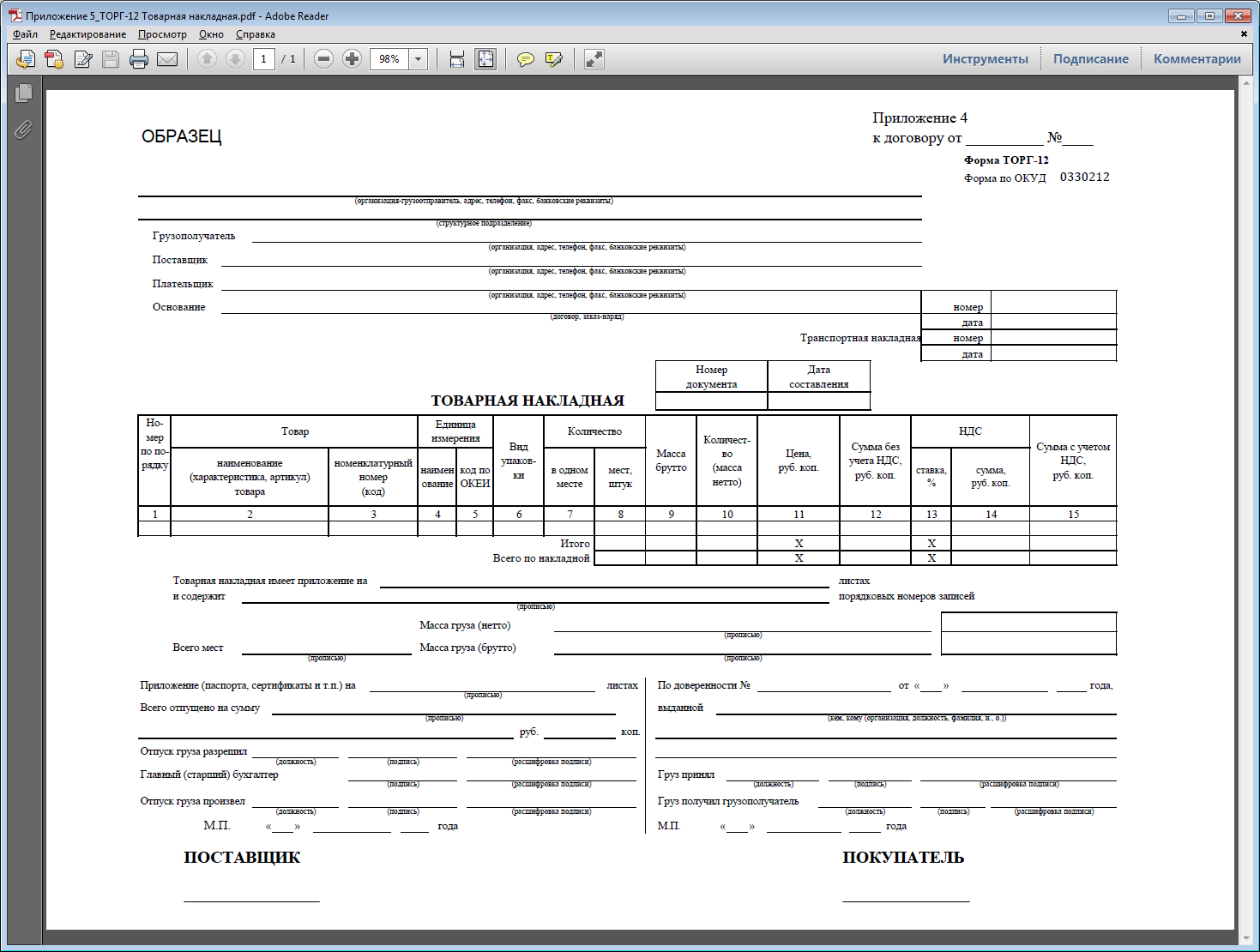 Заявка №Примечание:Подпись руководителя______________/Исполнитель тел.  Системный № заявки:ПоставщикМесто нахождения:	Российская Федерация, Тюменская область, Ханты-Мансийский автономный округ – Югра, г. Сургут, ул. Григория Кукуевицкого, 1, корпус 1Почтовый адрес:628415, Российская Федерация,Тюменская область, Ханты-Мансийский автономный округ – Югра, г. Сургут, ул. Григория Кукуевицкого, 1, корпус 1ОГРН 1028600584540ИНН 8602060555 КПП 997150001р/с 40702810000000100368в ЗАО «СНГБ»г. Сургут кор.счет 30101810600000000709БИК 047144709Телефон: (3462) 42-69-27, 41-11-63Факс: (3462) 42-64-57, 41-17-65Телетайп: 314594 SEVER RUПокупательМесто нахождения: Почтовый адрес:ОКПООГРН ИНН КПП р/счет в кор. счет БИК Телефон:Факс:Е-mail:Приложение 1к договору от_______№___ ____ОАО "Сургутнефтегаз"___Форма СНГ- Р3Форма СНГ- Р3                    (наименование организации) _______________________________________        (код, наименование структурного подразделения)Приложение 2к договору от_______№___Настоящий акт составлен представителем__________________________________________________________Настоящий акт составлен представителем__________________________________________________________Настоящий акт составлен представителем__________________________________________________________Настоящий акт составлен представителем__________________________________________________________(наименование организации)(наименование организации)______________________________________________________________________________,  с  одной  стороны______________________________________________________________________________,  с  одной  стороны______________________________________________________________________________,  с  одной  стороны______________________________________________________________________________,  с  одной  стороны(должность,  инициалы, фамилия)(должность,  инициалы, фамилия)(должность,  инициалы, фамилия)и  представителем_______________________________________________________________________________и  представителем_______________________________________________________________________________и  представителем_______________________________________________________________________________и  представителем_______________________________________________________________________________(код и наименование контрагента,  должность,  инициалы, фамилия)(код и наименование контрагента,  должность,  инициалы, фамилия)(код и наименование контрагента,  должность,  инициалы, фамилия)с другой стороны, в том, что они произвели взаимную сверку расчетов по состоянию на   "___" _________ 20__г.с другой стороны, в том, что они произвели взаимную сверку расчетов по состоянию на   "___" _________ 20__г.с другой стороны, в том, что они произвели взаимную сверку расчетов по состоянию на   "___" _________ 20__г.с другой стороны, в том, что они произвели взаимную сверку расчетов по состоянию на   "___" _________ 20__г.Номер и дата договораСчет-фактура                                                 (номер и дата)Счет-фактура                                                 (номер и дата)Счет-фактура                                                 (номер и дата)Платежный документПлатежный документПлатежный документНомер и дата договораСчет-фактура                                                 (номер и дата)Счет-фактура                                                 (номер и дата)Счет-фактура                                                 (номер и дата)наименованиенаименованиеномер и датаДтКтКтДтКт122233456678Сальдо на начало "___" __________ 20__г.Сальдо на начало "___" __________ 20__г.Сальдо на начало "___" __________ 20__г.Сальдо на начало "___" __________ 20__г.Сальдо на начало "___" __________ 20__г.Сальдо на начало "___" __________ 20__г.Январь 20__ г.Январь 20__ г.Январь 20__ г.Итого за январь 20__ г.Итого за январь 20__ г.Итого за январь 20__ г.Итого за январь 20__ г.Февраль 20__ г.Февраль 20__ г.Февраль 20__ г.Февраль 20__ г.Итого за февраль 20__ г.Итого за февраль 20__ г.Итого за февраль 20__ г.Итого за февраль 20__ г.Март 20__ г.Итого за март 20__ г.Итого за март 20__ г.Итого за март 20__ г.Обороты за периодСальдо на конец  "___" __________ 20__ г.Сальдо на конец  "___" __________ 20__ г.Сальдо на конец  "___" __________ 20__ г.Сальдо на конец  "___" __________ 20__ г.Сальдо на конец  "___" __________ 20__ г.Сальдо на конец  "___" __________ 20__ г.Руководитель организацииРуководитель организацииРуководитель организацииРуководитель организацииРуководитель организацииРуководитель организацииРуководитель организацииРуководитель организацииРуководитель организации(должность)(должность)(должность)(должность)(должность)(должность)(должность)(должность)(должность)_______________________________________________________________________________________________________________________________(подпись)(подпись)(расшифровка подписи)(расшифровка подписи)(расшифровка подписи)(подпись)(подпись)(расшифровка подписи)(расшифровка подписи)(расшифровка подписи)Главный бухгалтерГлавный бухгалтерГлавный бухгалтерГлавный бухгалтерГлавный бухгалтерГлавный бухгалтерГлавный бухгалтер(должность)(должность)(должность)(должность)(должность)(должность)(должность)_______________________________________________________________________________________________________________________________(подпись)(подпись)(расшифровка подписи)(расшифровка подписи)(расшифровка подписи)(подпись)(подпись)(расшифровка подписи)(расшифровка подписи)(расшифровка подписи)М.П.М.П.М.П.Поставщик___________________             Покупатель            _________________ Приложение 3к  договору от_______№___№
п.п.Код
вида
работНаименование
работ (услуг)Единица измеренияЕдиница измеренияЦена,
руб.
коп.Коли-
чествоСумма
без
учета
НДС,
руб.
коп.Сумма
НДС,
руб.
коп.Сумма с
учетом
НДС,
руб. коп.Приме-
чание№
п.п.Код
вида
работНаименование
работ (услуг)наиме-
нованиекод по
ОКЕИЦена,
руб.
коп.Коли-
чествоСумма
без
учета
НДС,
руб.
коп.Сумма
НДС,
руб.
коп.Сумма с
учетом
НДС,
руб. коп.Приме-
чание1234567891011Итого по актуИтого по актуИтого по актуИтого по актуИтого по актуИтого по актуИтого по актуДополнительная информация:Поставщик___________________             Покупатель            _________________ Поставщик:  ОАО«СУРГУТНЕФТЕГАЗ»Адрес: 628415, ТЮМЕНСКАЯ ОБЛАСТЬ, Ханты-Мансийский автономный округ – Югра,Адрес: 628415, ТЮМЕНСКАЯ ОБЛАСТЬ, Ханты-Мансийский автономный округ – Югра,Г.СУРГУТ,ул.КУКУЕВИЦКОГО1, КОРПУС 1 (3462)42-64-94.Грузоотправитель:Доп.информация:№ телеграммы:Покупатель:Адрес:Отгрузка:  Информация по оплате:Прошу отгрузить нефтепродукты по следующим реквизитам:Покупатель:Адрес:Отгрузка:  Информация по оплате:Прошу отгрузить нефтепродукты по следующим реквизитам:Покупатель:Адрес:Отгрузка:  Информация по оплате:Прошу отгрузить нефтепродукты по следующим реквизитам:Покупатель:Адрес:Отгрузка:  Информация по оплате:Прошу отгрузить нефтепродукты по следующим реквизитам:Покупатель:Адрес:Отгрузка:  Информация по оплате:Прошу отгрузить нефтепродукты по следующим реквизитам:Покупатель:Адрес:Отгрузка:  Информация по оплате:Прошу отгрузить нефтепродукты по следующим реквизитам:Договор №Договор №№ п/пНаименование товараКол-во, тКол-вов/ц /дов.Цена за тоннуНаименовиеж/дСтанцияназначениягрузополучателя/ нефтебазаКод станции назначенияНаименование грузополучателяКод грузополучателяОКПО грузополучателяИНН грузополучателяПочтовые реквизитыВоинский транспортЖелательный срок отгрузки12345678910111213141512Примечание:Примечание:Примечание:Примечание:Примечание:Примечание:Примечание:Примечание:Примечание:Примечание:Примечание:Примечание:Примечание:Примечание:Примечание:Наименование товараИтого, тИтого, в/цПоставщик___________________Покупатель_______________ 